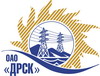 Открытое Акционерное Общество«Дальневосточная распределительная сетевая  компания»ПРОТОКОЛ ПЕРЕТОРЖКИСпособ и предмет закупки: открытый электронный запрос предложений: Установка автографов на транспортные средства для филиала АЭС» закупка № 801 раздел 2.2.1.  ГКПЗ 2015Планируемая стоимость закупки в соответствии с ГКПЗ:  1 900 000,00 руб. без учета НДС.ПРИСУТСТВОВАЛИ: 2 члена постоянно действующей Закупочной комиссии 2-го уровня. ВОПРОСЫ ЗАСЕДАНИЯ ЗАКУПОЧНОЙ КОМИССИИ:В адрес Организатора закупки поступило одно предложение на участие в  процедуре переторжки.Вскрытие конвертов было осуществлено в электронном сейфе Организатора закупки на Торговой площадке Системы B2B-ESV автоматически.Дата и время начала процедуры вскрытия конвертов с предложениями на участие в закупке: 14:00 часов благовещенского времени 27.03.2015 г Место проведения процедуры вскрытия конвертов с предложениями на участие в закупке: Торговая площадка Системы B2B-ESVОтветственный секретарь Закупочной комиссии 2 уровня  ОАО «ДРСК»                       		     О.А. МоторинаТехнический секретарь Закупочной комиссии 2 уровня  ОАО «ДРСК»                           	 Е.Ю. Коврижкина№ 293/УТПиР-Пг. Благовещенск27 марта 2015 г.№п/пНаименование Участника закупки и его адресОбщая цена заявки до переторжки, руб. без НДСОбщая цена заявки после переторжки, руб. без НДСООО «Корпорация передовых технологий»г. Екатеринбург, ул. Воеводина, 61 567 500,00не поступила2.ООО «Системы Мониторинга»г. Благовещенск, ул. Забурхановская, 851 575 000,001 542 500,00 3.ООО «Техноком-ДВ»г. Хабаровск, ул. Шеронова, 1151 642 796,61не поступила